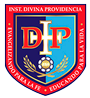 INSTITUTO DIVINA PROVIDENCIALISTA DE MATERIALES TURNO MAÑANA Y TURNO TARDERECUERDEN QUE A PARTIR DEL 1º DÍA DE CLASES, ES OBLIGATORIO EL USO DEL UNIFORME  REGLAMENTARIO.1º  GRADO TM/TT1 CUADERNO TAPA DURA E3 (19X24CM) RAYADO, 48 HOJAS, FORRADO COLOR AZUL1 CUADERNO TAPA DURA E3 (19X24CM) RAYADO, 48 HOJAS, FORRADO COLOR ROJO1 CUADERNO TAPA DURA E3 (19X24CM) RAYADO, 48 HOJAS, FORRADO COLOR VERDE2 BLOCK ANOTADOR (15,5X20,5CM) RAYADO, 48 HOJAS.2 VOLIGOMASCARTUCHERA COMPLETA(2 lápices negros, goma, sacapuntas, regla, tijera, lápices de colores –NO marcadores-, fibrón ancho negro)Banderitas tipo POST-IT1 BLOCK DE DIBUJO N°5 COLOR1 FOLIO OFICIO CON NOMBRE.REVISTAS INFANTILES1 ROLLO DE COCINA2º  GRADO TM/TT1 CUADERNO TAPA DURA E3 (19X24CM) RAYADO, 48 HOJAS, FORRADO COLOR AZUL1 CUADERNO TAPA DURA E3 (19X24CM) RAYADO, 48 HOJAS, FORRADO COLOR ROJO1 CUADERNO TAPA DURA E3 (19X24CM) RAYADO, 48 HOJAS, FORRADO COLOR VERDE2 BLOCK ANOTADOR (15,5X20,5CM) RAYADO, 48 HOJAS.2 VOLIGOMAS1 BLOCK Nº 5 DE COLORREVISTAS INFANTILES (MÍNIMO 2)DICCIONARIO ESCOLAR ESTRADA1 FOLIO OFICIO CON NOMBRE2 REPUESTOS DE LAPICERAS ESTILO GENIOBANDERITAS TIPO POST-ITCARTUCHERA: (2 lápices negros, 2 gomas, sacapuntas, regla, tijera, lápices de colores –NO marcadores-, fibrón ancho negro, 2 lapiceras estilo genio, con repuestos, 3 lapiceras de colores (Todo con nombre)3º GRADO TM/TT3 CUADERNOS CON ESPIRAL E7 (21x27cm) TAPA DURA, SIN MICROPUNTILLADO NI PERFORACIONES, RAYADO , 60 hojas, Forrados Color (1 azul, 1 verde y 1 naranja).1 CUADERNO CON ESPIRAL E7 (21x27cm) TAPA DURA, SIN MICROPUNTILLADO NI PERFORACIONES, CUADRICULADO, 60 hojas, Forrado Color: (rojo)CARTUCHERA COMPLETA( lapicera, lápiz negro, lápices y marcadores de colores, regla, voligoma, tijera).DICCIONARIOBANDERITAS ADHESIVAS TIPO POST IT1 BLOCK ANOTADOR (15,5x20,5cm) 48 hojas, rayado. 4º. T.M3 CUADERNOS CON ESPIRAL E7 (21x27cm) TAPA DURA, SIN MICROPUNTILLADO NI PERFORACIONES, RAYADO , 60 hojas, Forrados Color:((azul, verde, amarillo)1 CUADERNO CON ESPIRAL E7 (21x27cm) TAPA DURA, SIN MICROPUNTILLADO NI PERFORACIONES, CUADRICULADO,, 60 hojas, Forrado Color (rojo) CARTUCHERA COMPLETAElementos de geometría (regla, transportador, compás, escuadra)DICCIONARIO ESCOLAR.4º TT2 CARPETAS Nº 3 CON HOJAS RAYADAS Y CUADRICULADAS CON MARGEN REFORZADO.CARTUCHERA COMPLETA.ELEMENTOS DE GEOMETRÍA (regla, transportador, compás, escuadra)DICCIONARIO ESCOLAR.BANDERITAS DE COLORES TIPO POST IT. 5º, 6º Y 7º TM/TT2 carpetas nº 3 con separadores.FOLIOS Nº 3  (varios)Hojas rayadas y cuadriculadas CON MARGEN REFORZADO (Todas las hojas con nombre, apellido  y número)Elementos de geometría (regla, transportador, compás, escuadra)Cartuchera completa. (Lapicera de tinta azul lavable, borratinta, 1 birome roja, lápiz negro, goma, voligoma, lápices y marcadores de colores)AGENDA PERSONAL DE BOLSILLO. (para 6º y 7º grados)DICCIONARIO ESCOLAR.MATERIAS ESPECIALESINGLÉS1º, 2º y 3º GRADOS  TM/TT1 CUADERNO TAPA DURA E3 (19X24CM) RAYADO, 48 HOJAS.4º, 5º, 6º Y 7º GRADOS  TM / TTCARPETA Nº 3 CON HOJAS RAYADAS CON MARGEN REFORZADO.SEPARADORES:TECNOLOGÍA1º, 2ºY 3º GRADOS TM/TT1 CARPETA Nº3 CON HOJAS RAYADAS CON MARGEN REFORZADO Y REPUESTOS DE DIBUJO N°3 BLANCAS4º, 5º, 6º Y 7º GRADOS TM/TT CARPETA Nº 3 CON HOJAS RAYADAS CON MARGEN REFORZADO.LISTAS DE MATERIALES MÚSICA1° Y 2° TM: CARPETA N°3 CON HOJAS RAYADAS O CUADRICULADAS CON MARGEN REFORZADO3° TM: CARPETA N°3 CON HOJAS RAYADAS O CUADRICULADAS CON MARGEN REFORZADO, FLAUTA DULCE (MARCAS YAMAHA, MELOS O AULOS)4°,5°, 6° Y 7° TM Y TT: CARPETA N°3 CON HOJAS RAYADAS O CUADRICULADAS CON MARGEN REFORZADO, FLAUTA DULCE (MARCAS YAMAHA, MELOS O AULOS)EDUCACIÓN PLÁSTICA Los alumnos de 1º a 7° Grado) utilizarán en plástica los siguientes materiales:CARPETA N°5 CON ELÁSTICO.Block de dibujo N°5 COLORBlock de dibujo N°5 BLANCOREPUESTOS DE DIBUJO  N°5  NEGRO.CAJA DE CRAYONESRECIPIENTE PARA PONER AGUA1 REPUESTO de dibujo Nº 6 blancas ( SOLO 4º A 7º)(LAS HOJAS DEBERÁN TENER NOMBRE, APELLIDO Y EL GRADO DEL ALUMNO)Cada grado tendrá que traer un pote de tempera del color asignado. 1 GRADO-  TEMPERA DE COLOR ROJO. 2 GRADO- TEMPERA DE COLOR AZUL. 3 GRADO- TEMPERA DE COLOR AMARILLO. 4 GRADO- TEMPERA DE COLOR NARANJA. 5 GRADO- TEMPERA DE COLOR VIOLETA. 6 GRADO- TEMPERA DE COLOR VERDE. 7 GRADO – TEMPERA DE COLOR BLANCO O NEGRORECORDAMOS LA IMPORTANCIA DE QUE TODOS LOS ELEMENTOS TENGAN NOMBRE Y APELLIDO DEL ALUMNO.Reunión Ciclo Lectivo 2019 1 de marzo 17.30 hs.